Annexe D-Exemple de descriptif du dispositif de plantation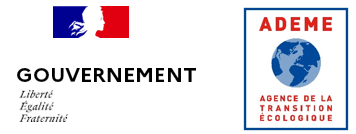 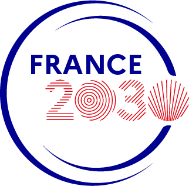 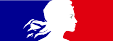 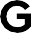 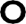 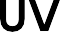 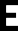 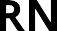 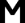 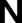 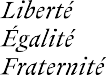 – Cas de plantations monospécifiques :– Exemple de plantations en mélanges sur barème :=> condition d'espacements réguliers pour le barème- Schéma de référence pour les contrôles et le suivi du comportement des mélangesencadré coloré = séquenceDensité : 10 000m² / (3m x 2,77m) =  1203	plants/haChêne sessile (CS) = 3 plants sur 4 = 75 % de la surface de l'itinéraire Pin sylvestre (PS) = 1 plant sur 4 = 25 % de la surface de l'itinéraireNOTA : en cas d'espacement variables, le demandeur précisera sa méthode de calcul– Exemple de plantation en enrichissement par placeaux sur devis / facture :- Schéma de référence pour les contrôles et le suivi du comportement du dispositifzone coloré = séquenceespacesde recrusplaceau1m1mnaturels1m1mModalités de calcul :surface de la séquence = 12 m x 12 m = 144 m²nombre de placeaux / ha = 10 000 m² / 144 m² (séquence) = 70Densité à l'hectare = 9 plants / placeaux x 70 placeaux / ha = 630 plants/ha– Exemple de plantation en enrichissement par placeaux sur barème :Schéma de référence pour les contrôles et le suivi du comportement du dispositifzone colorée = séquence←	9 m	→ ←	3 m →recrus1mrecrusrecrus1mrecrusModalités de calcul :surface de la séquence = 12 m x 10 m = 120 m²nombre de placeaux / ha = 10 000 m² / 120 m² (séquence) = 83,33Densité à l'hectare = 16 plants / placeaux x 83,33 placeaux / ha = 1 333 plants/hadistances (ml) →entre lignessur la lignedensitéItinéraire 1 : douglas32,71235Itinéraire 2 : laricio32,71235entre lignessur la ligneentre lignessur la ligneentre lignessur la ligneentre lignessur la ligneentre lignessur la ligneentre lignesmlmlmlmlmlessence3CS3CS3CS3PS3CS3ml2,772,772,772,772,77essenceCSCSPSCSCSml2,772,772,772,772,77essenceCSPSCSCSCSml2,772,772,772,772,77essencePSCSCSCSPSml2,772,772,772,772,77essenceCSCSCSPSCSml2,772,772,772,772,77essenceCSCSPSCSCSml2,772,772,772,772,77essenceCSPSCSCSCSml2,772,772,772,772,77essencePSCSCSCSPSml2,772,772,772,772,77essenceCSCSCSPSCSml2,772,772,772,772,77essenceCSCSPSCSCS